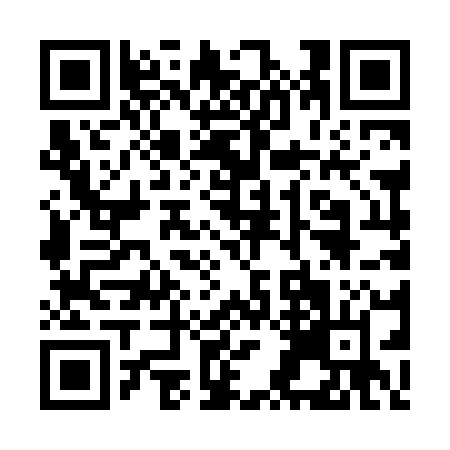 Ramadan times for Cora Crew, New Mexico, USAMon 11 Mar 2024 - Wed 10 Apr 2024High Latitude Method: Angle Based RulePrayer Calculation Method: Islamic Society of North AmericaAsar Calculation Method: ShafiPrayer times provided by https://www.salahtimes.comDateDayFajrSuhurSunriseDhuhrAsrIftarMaghribIsha11Mon6:116:117:191:144:367:097:098:1712Tue6:106:107:181:144:377:107:108:1813Wed6:086:087:161:134:377:117:118:1914Thu6:076:077:151:134:377:127:128:2015Fri6:066:067:141:134:387:127:128:2116Sat6:046:047:121:134:387:137:138:2117Sun6:036:037:111:124:387:147:148:2218Mon6:016:017:101:124:387:157:158:2319Tue6:006:007:081:124:397:157:158:2420Wed5:595:597:071:114:397:167:168:2521Thu5:575:577:061:114:397:177:178:2522Fri5:565:567:041:114:397:187:188:2623Sat5:545:547:031:104:407:187:188:2724Sun5:535:537:021:104:407:197:198:2825Mon5:525:527:001:104:407:207:208:2926Tue5:505:506:591:104:407:217:218:2927Wed5:495:496:581:094:407:217:218:3028Thu5:475:476:561:094:417:227:228:3129Fri5:465:466:551:094:417:237:238:3230Sat5:445:446:541:084:417:247:248:3331Sun5:435:436:521:084:417:247:248:341Mon5:425:426:511:084:417:257:258:352Tue5:405:406:501:074:417:267:268:353Wed5:395:396:481:074:417:277:278:364Thu5:375:376:471:074:417:277:278:375Fri5:365:366:461:074:427:287:288:386Sat5:345:346:441:064:427:297:298:397Sun5:335:336:431:064:427:307:308:408Mon5:325:326:421:064:427:307:308:419Tue5:305:306:401:054:427:317:318:4210Wed5:295:296:391:054:427:327:328:42